WNIOSEK O ZAKUP PREFERENCYJNY PALIWA STAŁEGOSkrócona instrukcja wypełniania:Należy wypełniać WIELKIMI LITERAMIPola wyboru należy zaznaczać znakiem	lubORGAN DO KTÓREGO SKŁADANY JEST WNIOSEK:DANE WNIOSKODAWCY I GOSPODARSTWA DOMOWEGO, NA RZECZ KTÓREGO JEST DOKONYWANYZAKUP PREFERENCYJNY:OKREŚLENIE ILOŚCI PALIWA STAŁEGO, O ZAKUP KTÓREJ WYSTĘPUJE WNIOSKODAWCA W RAMACH ZAKUPU PREFERENCYJNEGO 1:INFORMACJA, CZY WNIOSKODAWCA DOKONAŁ JUŻ ZAKUPU PREFERENCYJNEGO WRAZ Z PODANIEM ILOŚCI PALIWA STAŁEGO NABYTEGO W RAMACH TEGO ZAKUPU PREFRENCYJNEGO :  Oświadczam, że ja ani żaden członek mojego gospodarstwa domowego, na rzecz którego jest dokonywany zakup preferencyjny, nie nabyliśmy paliwa stałego na sezon grzewczy przypadający na lata 2022–2023, po cenie niższej niż 2000 zł brutto za tonę.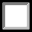   Oświadczam, że ja oraz członkowie mojego gospodarstwa domowego, na rzecz którego jest dokonywany zakup preferencyjny, nabyliśmy paliwo stałe na sezon grzewczy przypadający na lata 2022–2023, po cenie niższej niż 2000 zł brutto za tonę w ilości	(ilość podajemy w tonach).OŚWIADCZENIA :Wyrażam zgodę na przekazanie moich danych osobowych zawartych w niniejszym wniosku do podmiotu zajmującego się dystrybucją paliwa stałego w celu sfinalizowania zakupu paliwa stałego.Wszystkie podane we wniosku dane są zgodne z prawdą.Jestem świadomy odpowiedzialności karnej za złożenie fałszywego oświadczenia wynikającego z art. 233 § 6 ustawy z dnia 6 czerwca 1997 r. – Kodeks karny. WYPEŁNIA UPOWAŻNIONY PRACOWNIK – WERYFIKACJA PRZEZ GMINNY OŚRODEK POMOCY SPOŁECZNEJ W SUWAŁKACH WNIOSKU O ZAKUP PALIWA STAŁEGO Wnioskodawcy przysługuje dodatek węglowy:   tak   nie Suwałki, dnia …………………………………………				                                      …..…………..………………………………                                                                                                                                                 (pieczątka i podpis pracownika upoważnionego GOPS OBOWIĄZEK INFORMACYJNYW celu realizacji postanowień art. 13 ust. 1 i 2 Rozporządzenia Parlamentu Europejskiego i Rady (UE) 2016/679 z 27 kwietnia 2016 r. w sprawie ochrony osób fizycznych w związku z przetwarzaniem danych osobowych i w sprawie swobodnego przepływu takich danych oraz uchylenia dyrektywy 95/46/WE (Dz.U.UE.L. z 2016r. Nr 119, s.1 ze zm.) - dalej: „RODO” informuję, że:Administratorem Twoich danych osobowych jest Urząd Gminy Suwałki.(ul. Świerkowa 45, 16-400 Suwałki, tel. 87 565 93 00, email: sekretariat@gmina.suwalki.pl).Administrator wyznaczył Inspektora Ochrony Danych, z którym możesz się kontaktować we wszystkich sprawach dotyczących przetwarzania danych osobowych za pośrednictwem adresu e-mail: iod@gmina.suwalki.pl, telefonicznie 87 565 93 55 lub pisemnie na adres Administratora.Twoje dane osobowe będą przetwarzane w celu złożenia przez Ciebie wniosku dotyczącej zakupu węgla po cenach preferencyjnych.Podstawą prawną przetwarzania danych jest art. 6 ust. 1 lit. e) RODO, tj. wykonanie zadania realizowanego w interesie publicznym lub w ramach sprawowania władzy publicznej powierzonej Administratorowi. Przetwarzanie danych osobowych będzie polegało na deklaracji osób zainteresowanych zakupem węgla po cenach preferencyjnych.Twoje dane osobowe będą przetwarzane przez okres niezbędny do realizacji celu, o którym mowa w pkt. 3 z uwzględnieniem okresów przechowywania określonych w przepisach szczególnych, w tym przepisów archiwalnych.Twoje dane osobowe będą przetwarzane w sposób zautomatyzowany, lecz nie będą podlegały zautomatyzowanemu podejmowaniu decyzji, w tym o profilowaniu.Twoje dane osobowych nie będą przekazywane poza Europejski Obszar Gospodarczy (obejmujący Unię Europejską, Norwegię, Liechtenstein i Islandię).W związku z przetwarzaniem Twoich danych osobowych, przysługują Ci następujące prawa:prawo dostępu do swoich danych oraz otrzymania ich kopii;prawo do sprostowania (poprawiania) swoich danych osobowych;prawo do ograniczenia przetwarzania danych osobowych;prawo do wniesienia sprzeciwu wobec przetwarzania, o którym mowa w art. 21 RODO;prawo wniesienia skargi do Prezesa Urzędu Ochrony Danych Osobowych (ul. Stawki 2, 00- 193 Warszawa), w sytuacji, gdy uznasz, że przetwarzanie danych osobowych narusza przepisy ogólnego rozporządzenia o ochronie danych osobowych (RODO);Jesteś zobowiązany/a do podania danych. Ich nieprzekazanie skutkować będzie brakiem realizacji celu, o którym mowa w pkt. 3.Twoje dane osobowe będą ujawniane osobom działającym z upoważnienia Administratora, mającym dostęp do danych osobowych i przetwarzającym je wyłącznie na polecenie Administratora, chyba że wymaga tego prawo UE lub prawo państwa członkowskiego. Twoje dane osobowe mogą zostać przekazane podmiotom zewnętrznym na podstawie umowy powierzenia przetwarzania danych osobowych, a także podmiotom lub organom uprawnionym na podstawie przepisów prawa.Dane udostępnione przez Panią/Pana nie będą podlegały udostępnieniu podmiotom trzecim. Odbiorcami danych będą tylko instytucje upoważnione z mocy prawa: dane zebrane w trakcie przyjmowania wniosków o zakup preferencyjny paliwa stałego będą przekazane podmiotowi prowadzącemu sprzedaż paliwa stałego, z którym gmina zawarła umowę w celu realizacji wniosku o zakup preferencyjny paliwa stałego.Nazwisko:Imię:Imię:Nr telefonu lub e-mail:Nr telefonu lub e-mail:Nr telefonu lub e-mail:ADRES POD KTÓRYM PROWADZONE JEST GOSPODARSTWO DOMOWE, NA RZECZ KTÓREGOJEST DOKONYWANY ZAKUP PREFERENCYJNY PALIWA STAŁEGOADRES POD KTÓRYM PROWADZONE JEST GOSPODARSTWO DOMOWE, NA RZECZ KTÓREGOJEST DOKONYWANY ZAKUP PREFERENCYJNY PALIWA STAŁEGOADRES POD KTÓRYM PROWADZONE JEST GOSPODARSTWO DOMOWE, NA RZECZ KTÓREGOJEST DOKONYWANY ZAKUP PREFERENCYJNY PALIWA STAŁEGOGmina:Gmina:Nr domu:Miejscowość:Miejscowość:Kod pocztowy:Rodzaj wnioskowanego paliwa do zakupu:Ilość wnioskowanego paliwa do zakupu podana w tonach (nie więcej jak 1,5 tony) do 31 grudnia 2022 r. Ilość wnioskowanego paliwa do zakupu podana w tonach (nie więcej jak 1,5 tony) od 1 stycznia 2023 r. do 30 kwietnia 2023 r.Węgiel gruby - orzechEkogroszekMiejscowość i dataPodpis wnioskodawcyPodpis wnioskodawcy